Name:_____________________________Date:___________________________Period:_____________Objective(s):  Today I am differentiating between types of rocks.  I am explaining how the rock cycle works. I am using rock and fossil evidence to make inferences about the age, history, and changing life forms and environment of the Earth.  I am also showing how rock and fossil evidence can show changes in the Earth over time.  I am describing the methods used to estimate geologic time and the age of the Earth.  Lastly, I am describing how the movement of crustal plates cause earthquakes and volcanic eruptions that can result in mountain building and trench formation. ______Examine samples of rocks and minerals.  List qualitative and quantitative observation_____ PowerPoint Notes:  Rocks vs. Minerals PowerPoint/Notes: Rock Cycle PowerPoint _____ It’s in the Cards:  Vocabulary Rock Cycle Sedimentary Rock, Metamorphic Rock, Igneous Rock, Element, Mineral, Rocks, Minerals, Organic, Inorganic______Study Jam:  Rock Cycle Video Summary  ______ Rock Cycle Lab (Starburst)______Rock Cycle Poster Project  http://www.hilldale.k12.ok.us/vimages/shared/vnews/stories/5081b42b271d4/Rock%20Cycle%20Project.pdf______ Wooly Mammoth Videohttp://www.bing.com/videos/search?q=wooly+mammoth&&view=detail&mid=9F3DF2573AFDBAC711DA9F3DF2573AFDBAC711DA&FORM=VRDGARhttps://www.youtube.com/watch?v=1IrxFAFL-oc&feature=player_embedded_______Notes:  PowerPoint Factors Fossils and Fossil Evolution ________It’s in the Cards Vocabulary:  Fossils, Petrified, Amber, Sediments, Sedimentary Rock, Mold, Casts, Carbon Film, Trace Fossils, Evolution_______Video Summary:  Fossils and Evidence of the Past https://www.youtube.com/watch?v=EdGMP2_Ntzs&feature=player_embedded____ Interactive Fossil Gameshttp://humanorigins.si.edu/research/fossil-forensics-interactivehttp://www.neok12.com/Fossils.htm______ Research an organism from the past:  Wooly Mammoth Create a poster about this organism noting the following:When organism existedPhysical CharacteristicsType of Fossil discoveredWhat scientists have discovered about this organism using fossil information______ Notes: PowerPoint: Law of Superposition______It’s in the Cards: Law of Superposition, Law of Superposition, Carbon Dating, Relative Dating, Index Fossils, Half Life, Extrusion, Intrusion, Unconformities, ______Video: Law of Superposition ______Interactive Activity: Law of Superposition (summary)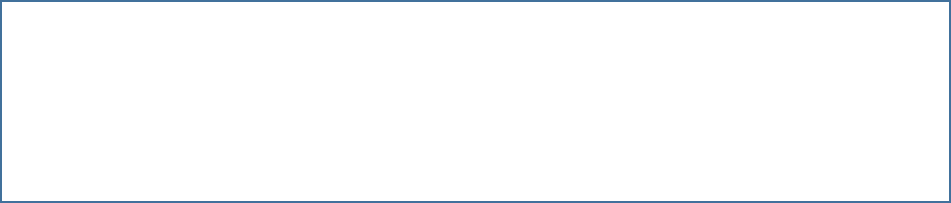 ______Video:  Rap Rock Layers (summary)https://www.youtube.com/watch?v=XuAGubLhUBk&feature=player_embeddedhttps://www.youtube.com/watch?feature=player_embedded&v=M2Ex5DIjtfU_____Interactive Activitieshttp://sciencelearn.org.nz/Contexts/Dating-the-Past/Sci-Media/Animations-and-Interactives/Relative-rock-layers____ Worksheet Practice: Relative Dating _______ Notes/PowerPoint:  Plate Boundaries _______It’s the Cards Vocabulary: Faults, Pangea, Plate Tectonics, Mantle, Core, Crust, Asthenosphere, Divergent Boundary, Convergent Boundary, Transform Boundary_____VIDEO https://www.youtube.com/watch?feature=player_embedded&v=CsRNUvLYKK0Plate Boundary Organizer______Plate Boundary Foldablehttps://www.youtube.com/watch?feature=player_detailpage&v=qC77K8u-AIYPlate Boundary Project: (Clay